APPLICATION FORPARTICIPATION IN CONFERENCE PROGRAMME PARTICIPATION TERMSVIP-package: 1000  €Registration fee includes:- access to all business and cultural events of URBAN TRANSPORT- VIP delegate portfolio- visit to the exhibition- two invitation cards for the Gala Reception on the occasion of the opening of URBAN TRANSPORT- VIP badge (the badge is issued in advance; it provides access to the VIP area of the exhibition)- reserved seats in the plenary discussion hall- the official exhibition catalogue Category ParticipantOne delegate 550 €One delegate of an exhibiting company 440 €Registration fee includes:- access to all business and cultural events of URBAN TRANSPORT- a portfolio with the conference materials- visit to the exhibition- an invitation card for the Gala Reception on the occasion of the opening of URBAN TRANSPORT* Prices include VAT (18%).Payment and other terms:All prices include VAT (18%)Payment should be fulfilled within 5 days since the invoice is issuedFilling of this form and receipt of it by the Organizer filled with all the details means that the participant agrees to pay the full price as stated above. The Application may not be annulled unilaterally by the participant.Please fill in the following fields for agreement and invoice preparationFor further information please address to Business Dialogue Ltd,  Phone: +7 495 988 18 00You may send filled application form via e-mail: Please pay attention that receipt of this application form or any other information about the Forum does not equal to public offer of the Organizer and the Organizer has the right to refuse in participation until signing of  the Agreement without reasoning and refund of any kind of losses.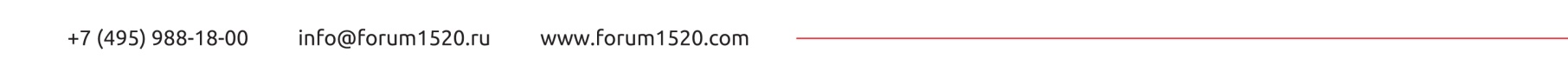 Company name in English:Contact (full name):Position:Telephone,  email:Participant 1 (full name, position):Participant 2 (full name, position):Participant 3 (full name, position):Full Company Name:Company Name (brief, for badge): Legal Address :Postal Address:Taxpayer ID Number:Bank Details:Settlement account:Corr. account:Bank Name:Fax/Tel number:General Director (full name):Other Position:Acting on the basis of:Signature, seal Full NameDate